Сроки реализации программы  - начальное общее образование (1-4 классы)Возраст обучающихся  - 7-10 летРуководитель кружка учитель начальных классов - О.В.Унтевская                      Пояснительная запискаПрограмма кружка «Книжкино царство» способствует расширению читательского пространства, реализации дифференцированного обучения и развитию индивидуальных возможностей каждого ребёнка, воспитанию ученика-читателя.Занятия помогут решать задачи эмоционального, творческого, литературного, интеллектуального развития ребёнка, а также проблемы духовно-нравственного воспитания, так как чтение для ребёнка — и труд, и творчество, и новые открытия, и удовольствие, и самовоспитание. Книга является одним из главных изобретений человечества, средством познания окружающего мира, источником знаний и эмоциональных впечатлений, способствует развитию познавательного интереса младших школьников, воспитанию нравственных и гражданско-патриотических качеств личности. Неоценимую роль в развитии речи детей играет чтение. Потребность в книге у детей обычно формируется до школы: почти все дети любят стихи и сказки. Но, к сожалению, ни у подростков, ни у выпускников школы, чтение, как правило, не попадает в число любимых занятий. Редкий ребенок без поддержки взрослых сможет самостоятельно увлечься чтением. Значит, полюбить книгу, овладеть навыком общения с ней надо учить. «Без специального обучения деятельности с книгами и среди книг читатель не формируется» - Н. Н. Светловская. Но для того, чтобы читательская активность возникла и не угасала, у ребенка должна быть возможность постоянно её реализовывать как собственную: свободно, в соответствии со своими личностными интересами, индивидуальными привязанностями и предпочтениями. Для этого, во-первых, чтение художественной книги должно стать занятием для души - любимым, важным, добровольным. Во- вторых, он должен иметь право выбора и уметь выбирать, то есть «ориентироваться» в мире книг. В-третьих, иметь возможность реализации своего читательского опыта: в дошкольном детстве он был слушателем художественных произведений, которые были пережиты им эмоционально. Эти произведения становятся прекрасным учебным материалом, они в первую очередь должны читаться, так как способствуют преодолению барьера между учением и жизнью ребенка. Учение будет восприниматься им как необходимая и интересная часть его личной жизни. Иными словами, будет осуществляться развитие ребенка средствами чтения.Главные цели программы:1. Оптимальное развитие читательских умений как основных метапредметных результатов обучения: техника чтения, навыки работы с книгой (оперирование справочным аппаратом для получения необходимой информации о книге), навыки работы с текстом (в соответствии с требованиями ФГОС). 2. Расширение читательского кругозора (знание авторов, их произведений, жанров литературы, умение выбирать произведения для самостоятельного чтения в соответствии с рекомендациями).3. Формирование таких понятий, как честь, честность, отзывчивость, ответственность, добро, зло, долг и пр. 4. Формирование понимания значения литературы как средства, сохраняющего и передающего нравственные ценности, традиции, этические нормы, осознание себя гражданином России. 5. Формирование умения коллективно обсуждать прочитанное, доказывать собственное мнение, опираясь на текст или собственный опыт.6. Развитие традиций семейного чтения.7. Формирование навыков самостоятельной работы с книгой, подготовка учащихся к осознанному выбору литературы.Программа курса отвечает возрастным особенностям учащихся: любознательности, активности, информированности, коммуникабельности, способности к творчеству и предрасположенности к коллективной деятельности. Программа построена таким образом, чтобы в процессе воспитания и привития интереса к чтению осуществлялось комплексное воздействие на интеллектуальную, эмоциональную и волевую сферы ребенка. Каждое занятие направлено как на формирование читательских умений и расширение читательского кругозора ребенка, так и на формирование духовно-нравственных и патриотических качеств: сострадание, сопереживание, духовность, гордость за свою родину и пр. Для повышения эмоционального воздействия занятий и снижения утомляемости обучающихся предусмотрены разнообразные виды деятельности: игровая, творческая, исследовательская, проектная. Программа способствует овладению детьми универсальными учебными действиями (познавательными, коммуникативными, регулятивными, личностными) и читательскими умениями. Формы организации занятий могут быть различными: беседы, коллективные творческие дела, музейные уроки, выставки, литературные игры, конкурсы-кроссворды, библиотечные уроки, просмотр и обсуждение кинофильмов,путешествия по страницам книг, творческие проекты, устные журналы, встречи с интересными людьми, экскурсии, читательские конференции, уроки-спектакли и т. д.Также данная программа направлена на поддержание традиций семейного чтения, так как предполагает широкое привлечение родителей.Содержание программы школьного клуба «Книжкино царство» создаёт возможность для воспитания грамотного и заинтересованного читателя, знающего литературу своей страны и готового к восприятию культуры и литературы народов других стран. Ученик-читатель овладевает основами самостоятельной читательской деятельности. В процессе общения с книгой развиваются память, внимание, воображение.Продолжительность реализации программы.Программа рассчитана на 4 года обучения (1-4 классы).В 1-4 классах занятия проводятся два раза в неделю, 1 класс – 66 часов за год, 2-4 классы - 68 часов за год.Формы организации детского коллектива.Формойорганизации детского коллектива является школьный клуб.Название кружка: «Книжкино царство».Девиз:Мы с книгой умней и богаче,Нам с ней и дружить, и расти,Она задаёт нам задачиИ учит, как думать и житьЦель кружка – активизировать чтение детей, привлечь учащихся к пользованию библиотекой, формированиетрадиций семейного чтения.Задачи кружка:• раскрыть творческие возможности ребенка как читателя; способствовать более углубленному восприятию прочитанного материала и развитию интеллектуальных способностей и мышления ребенка;• дать широкое представление о многообразии литературы и способствовать расширению кругозора детей;• повысить рейтинг книги в досуге школьников и стимулировать желание систематического общения с книгой;• формировать культуру чтения и навыки бережного обращения с книгой.Устав кружка:1.Членами кружка являются или могут стать дети (с 7 до 10 лет), а также родители детей, которые поставили своей целью добровольную помощь в пропаганде литературного досуга среди детей. Прием в члены клуба производится на основании Устава клуба.2. В Клубе предусмотрены следующие формы – заседания кружка и мероприятия.3. Основной принцип кружка– добровольность.4.Форма деятельности – открытая. 5.Права члена кружка«Книжкино царство»:1. Принимать участие во всех видах деятельности кружка.2. Пользоваться фондом школьной и районной библиотек.3. Вносить предложения по работе кружка4. Любить, беречь русское слово, русскую речь.6.Обязанности члена кружка «Книжкино царство»: 1.Бережно относится к книгам.2.Быть вежливым с другими членами клуба.3. Быть внимательным к слову товарища, чутко слушать чужую речь, стараться понять её.4. Быть активным читателем.7.Заповеди членов кружка:1.Малышей не обижай, старших слушай, уважай.2. Не ленись, дружок, читать - будешь очень много знать.3. В одиночку не одолеешь и кочку.4. Книги очень береги, не теряй, не мни, не рви.5.Жизнь дана на добрые дела.II. Тематическое планирование программы1 класс (66 часов)2 класс (68 часов)3 класс (68 часов)4 класс (68 часов)III. Содержание программы1 класс (66 часов) 1. Путешествие в библиотеку (15 часов). Знакомство с «Книжкиным домом». Понятия «читатель», «библиотекарь». Библиотеки большие и маленькие. Как самому записаться в библиотеку. Как самому выбрать книгу (тематические полки, книжные выставки, ящики для выбора книг). Основные правила пользования библиотекой. Игра «Встреча с героями любимых книг», «В гости АЗБУКА пришла» и др. Выставка «Читаем сами». Праздник «Посвящение в читатели». Запись детей в библиотеку. 2.Книга, здравствуй! (42 часа). Роль книги в жизни человека. Учебная книга и её справочный аппарат.«Пословица недаром молвится». Пословицы и поговорки – народная мудрость.Литературные и народные сказки. Книги-сборники «Русские народные сказки». Книги-сборники А.Л. Барто, С.В.Михалкова, Е.Чарушина, К.И.Чуковскогои других детских писателей. 3.Правила и умения обращаться с книгой (9 часов). Формирование у детей бережного обращения к книге. Ознакомление с правилами общения и обращения с книгой. Обучение простейшему ремонту книг, умению ее обернуть. Беседа у выставки «Книги просят защиты». Урок творчества. Дать возможность детям самим сделать закладки, обложки и другие книжные поделки. Изготовление самодельных книжек - малышек, книжек-раскладушек. Занятия в «Книжкиной больнице». Выставка-конкурс на лучшую книжную поделку. 2 класс (68 часов) 1.Путешествие в библиотеку (5 часов). Посещение библиотеки. Роль и назначение библиотеки. Понятие «абонемент», «читальный зал».Правила пользования библиотекой. Литературные игры, праздники, беседы. Представление любимых книг. Расстановка на полках, самостоятельный выбор книг при открытом доступе. Компьютер, экран, наушники в библиотеке. Аудио, видео, CD - ROM с обучающими программами. Обзор у книжной выставки. Праздник-игра «Твой друг-книга». 2.Книгочей — любитель чтения (12 часов)Библиотечный формуляр. Поиск книги по каталогам. Алфавитный каталог. Назначение библиотечного каталога. Работа с каталожной карточкой.Библиографическая игра «Кто ищет, тот всегда найдет».Творчество Самуила Яковлевича Маршака. Стихи Б.В.Заходера. Творчество Э.Успенского. Викторина «Что вы знаете о книге?». Игра «Я — библиотекарь».3. Книги о твоих ровесниках (5 часов)Библиотечный урок «Дети — герои детских книг». Выставка книг. Книги-сборники В. Осеевой, Е. Пермяка, В. Драгунского, Н. Носова и других детских писателей. Конкурс-кроссворд «Имена героев детских книг». Презентация книг о детях-ровесниках (устные отзывы). Библиотечные плакаты «Герои-ровесники» (работа в группах). Живой журнал «Парад героев-сверстников» (инсценирование отдельных эпизодов из рассказов о детях).4. Писатели-сказочники (40 часов)Выставка книг с литературными сказками. Обзор выставки. Книги писателей-сказочников. Поиск книги в открытом библиотечном фонде. Чтение сказок Шарля Перро, А.Н.Толстого. Сказка П.П.Ершова «Конек-горбунок». СказкаД.Родари «Чипполино». Сказка Н.Носова «Незнайка в солнечном городе».Викторина «Герои сказок».Творческая работа «Лукошко сказок» (проектная деятельность).5. Структура книги (6 часов). Кто и как создает книги. Из чего состоит книга. Внешнее оформление книги:обложка, переплет, корешок. Внутреннее оформление: текст, страница, иллюстрации. Художники детской книги (например, иллюстрации Бруни И.Л., Мавриной Т.А., Конашевича В.М.). Писатели и художники в одном лице. Творчество Е. И. Чарушина, Э.Сетон- Томпсона, В. Сутеева и других. Урок творчества: мастерим книгу сами. Библиографическая блиц- игра «Мини-презентация книги». Выставка конкурс на лучшую иллюстрацию к любимой книге. Игра-путешествие «Город твоих друзей».3 класс (68 часов) 1. Газеты и журналы для детей (8 часов). Новости со всей России. Понятие о газете и журнале: статья, заметка, журналист, корреспондент, редакция. Премьера основных и лучших детских журналов и газет. Журналы «А почему?», «Мурзилка», «Домовенок», «Веселые картинки», «Дисней», «Клепа», «Миша», «Костер», «Светлячок» и другие. Выставка периодических изданий. Урок творчества: создаем газету сами. Конкурс на лучшую самодельную газету. Конкурс рисунков «Любимые герои периодических изданий». 2. По дорогам сказки. (44 часа)Книги сказок народов мира. Сборники сказок. Выставка.Переводчики, пересказчики и обработчики сказок народов других стран. Справочный аппарат книги-сборника. Каталожная карточка. Сказки народов мира с «бродячими» сюжетами (русская народная сказка «Снегурочка», японская народная сказка «Журушка» и др.). Поисковая работа. Народные сказки на страницах детских журналов.А.Волков «Волшебник изумрудного города».С.Маршак «Двенадцать месяцев». Э.Успенский «Зима в Простоквашино» и другие истории. Р.Э.Распе «Приключения барона Мюнхгаузена». Сказки Г.Х.Андерсена.3. Книги о тех, кто подарил нам жизнь (6 часов)Книги о семье, маме, детях. Жанры произведений о семье: стихотворения, пословицы, сказки, рассказы, колыбельные песни. Рукописная книга.Мини-проекты (работа в группах): «Они писали о семье», «Рассказы о семье», «Пословицы о семье», «Стихотворения о семье». Рукописная книга «Семья».4. Структура книги (10 часов). Углубление знаний о структуре книги: титульный лист (фамилия автора, заглавие, издательство), оглавление(содержание), предисловие, -послесловие. Цель- формирование навыков самостоятельной работы с книгой, подготовка учащихся к осознанному выбору литературы. Роль и значение иллюстраций, знаменитые иллюстраторы детских книг (В. Лебедев, А. Пахомов, Ю. Васнецов, И. Билибин, В. Конашевич, Т.Маврина, Е.Чарушин, М. Митурич и др. Урок творчества: изготовление книжек-самоделок, игра «Сегодня мы художники», игра «Угадайте, кто нас нарисовал?». Выставка-конкурс книжек-самоделок. 4 класс (68 часов)1. Выбор книги в библиотеке (7 часов). Первое знакомство с каталогом. Что такое каталог и зачем он нужен в библиотеке. Когда следует к нему обращаться. Титульный лист и каталожная карточка - их взаимосвязь. Шифр книги. Систематический каталог. Отделы каталога. Разделители. Связь систематического каталога с расстановкой книг на полках. «Ключ» к систематическому каталогу, его использование для нахождения материалов в систематическом каталоге. Открытый доступ к книжному фонду: порядок и правила расстановки книг, полочные разделители. Определение места книги на полке. Книжные выставки, тематические полки – помощники в выборе книг. Рекомендательные списки литературы. Библиотечный плакат. 2.«Сказка мудростью богата» (38 часов).«Сказка мудростью богата».Знакомство с фольклорными традициями и авторским своеобразием литературной сказки. Выставка книг: «Мои любимые сказки». Исследовательская работа «Любимые сказки моей семьи».Жанровое разнообразие сказок: стихотворная сказка, повесть-сказка, роман-сказка, пьеса-сказка. Библиографическая игра «Кто ищет, тот всегда найдет».Волшебный элемент в литературной сказке.Противопоставление добрых и злых героев.С.Прокофьев «Приключения желтого чемоданчика». А.Некрасов «Приключения капитана Врунгеля». В.Медведев «Баранкин, будь человеком!». Ян Ларри «Необыкновенные приключения Карика и Вали». В.Губарев «Королевство кривых зеркал». Д.Свифт «Приключения Гулливера». Л.Лагин «Старик Хоттабыч».3. О героях и их подвигах (9 часов).Книги о защитниках Отечества. Чтение книг о нашей армии. Выставка книг детских писателей о защитниках Отечества. Просмотр и обсуждение мультфильмов о защитниках Родины. Просмотр и обсуждение кинофильма «Это было в разведке». Рукописная книга «Защитники Отечества в твоей семье»: фотографии, письма, воспоминания, рисунки. Знакомство с произведениями: Т.Шапиро «Я в солдатики играю», «Была война», «Мой брат», «Дедушка», К.Авдеенко «Маленький офицер», «Защитники Отечества родного». Г.Башеев «Поклон солдату», Е.Благинина «Шинель». Просмотр мультфильмов о защитниках Родины: «Легенда о старом маяке», «Солдатская лампа», «Теплый хлеб», «Василек», «История одной куклы».Произведения А. Митяева о защитниках Отечества: «Письмо с фронта». «Подвиг солдата». Библиотечный урок: встреча с участниками или героями Великой Отечественной войны, которые живут рядом. Просмотр кинофильма «Девочка из города». Сборник рассказов А. Печерской «Дети – герой Великой Отечественной войны». Просмотр и обсуждение кинофильма «Садись рядом, Мишка» (о детях в блокадном Ленинграде).4. Энциклопедии, словари, справочники (3 часа). Представление об энциклопедиях, справочниках, словарях. Цели обращения к словарям и энциклопедиям и как ими пользоваться. Первые энциклопедии «Что такое? Кто такой?» «Почемучка». Структура энциклопедии. Расположение материала по алфавиту. Тематические словарики (подробный рассказ об изобразительном искусстве, о растениях, о животных, о вулканах и др.). Выделение общих признаков: алфавитное расположение материала, алфавитный указатель и наличие вопросов в конце словарика. Знакомство с энциклопедиями на CD - ROM . Игра – поиск «Книги обо всем на свете». Составление и разгадывание кроссвордов, головоломок. 5.По страницам любимых книг (2 ч)Книги разных жанров, тем, типов и авторской принадлежности.Библиотечный урок: книги-сборники по авторам, жанрам, темам.«В гостях у любимых книг».Книги разных жанров, тем, типов и авторской принадлежности. Библиотечный урок: книги-сборники по авторам, жанрам, темам. Фотоконкурс «Я читаю! Мы читаем!» - выставка фотографий, сделанных в семье, классе, библиотеке.К.Булычев «Девочка с Земли».Знакомство с произведением К.Булычева. Чтение фантастической повести и анализ её содержания. Просмотр мультфильма по книге К.Булычева, обсуждение. Викторины, литературные игры, составление кроссвордов.Е.Велтистов «Приключения электроника». Знакомство с произведением Е.Велтистова. Чтение фантастической повести и анализ её содержания. Просмотр фильма по книге Е.Велтистова, обсуждение. Викторины, литературные игры, составление кроссвордов. «Папа, мама, я – читающая семья». Викторина по изученным произведениям. Презентация любимых книг родителей в детстве «Дайте до детства обратный билет». Семейный проект «Мы любим книгу».IV. Предполагаемые результаты реализации программыРезультаты внеурочной деятельности:Первый уровень результатов– осознанное чтение текстов с целью удовлетворения интереса, приобретения читательского опыта, освоения и использования информации;развитие воображения, литературно-творческих способностей и речи учащихся; самостоятельный и целенаправленный выбор книги в библиотеке по заданной тематике, по собственному желанию.Второй уровень результатов– формирование читательских умений, необходимых для квалифицированной читательской деятельности; выработка привычки к вдумчивому чтению, умение применять в процессе самостоятельного чтения все знания, умения и навыки, полученные на мероприятиях школьного клуба; ориентирование в книге по названию, оглавлению, умение отличать сборник произведений от авторской книги; использовать такие виды чтения, как ознакомительное, изучающее, поисковое; осознание цели чтения и выбор в соответствии с ней нужного вида чтения;составление устного отзыва о прочитанной книге.Третий уровень результатов– развитие у учащихся устойчивого и осознанного интереса к чтению художественной литературы; формирование основ читательской культуры, литературного вкуса младших школьников; ориентирование в мире книг (отбор книги по авторской принадлежности в открытом библиотечном фонде);составление краткой аннотации (автор, название, тема книги, рекомендации к чтению) на литературное произведение по заданному образцу.Личностные, метапредметные и предметные результаты освоения программы.В результате освоения программы школьного клуба «Книжкино царство»формируются следующие предметные умения, соответствующие требованиям федерального государственного образовательного стандарта начального общего образования:— осознавать значимость чтения для личного развития; — формировать потребность в систематическом чтении;— использовать разные виды чтения (ознакомительное, изучающее, выборочное, поисковое);— уметь самостоятельно выбирать интересующую литературу;— пользоваться справочными источниками для понимания и получения дополнительной информации.Регулятивные умения:— уметь работать с книгой, пользуясь алгоритмом учебных действий;— уметь самостоятельно работать с новым произведением;— уметь работать в парах и группах, участвовать в проектной деятельности, литературных играх;— уметь определять свою роль в общей работе и оценивать свои результаты.Познавательные учебные умения:— прогнозировать содержание книги до чтения, используя информацию из аппарата книги;— отбирать книги по теме, жанру и авторской принадлежности;— ориентироваться в мире книг (работа с каталогом, с открытым библиотечным фондом);— составлять краткие аннотации к прочитанным книгам;— пользоваться словарями, справочниками, энциклопедиями.Коммуникативные учебные умения:— участвовать в беседе о прочитанной книге, выражать своё мнениеи аргументировать свою точку зрения;— оценивать поведение героев с точки зрения морали, формироватьсвою этическую позицию;— высказывать своё суждение об оформлении и структуре книги;— участвовать в конкурсах чтецов и рассказчиков;— соблюдать правила общения и поведения в школе, библиотеке,дома и т. д.Личностные учебные умения:- развивать свои духовно-нравственные качества:вера в человека, умение видеть в нем хорошие качества;бескорыстная помощь людям;уважение людей труда;бережное внимательное отношение к человеку и ко всему живому;забота о слабых и больных;отзывчивость, чувство сопереживания;сочувствие горю и сострадание;доброта, чуткость;непримиримость к проявлению зла, жестокости, равнодушию, несправедливости.-применять знание критериев нравственности в различных жизненных ситуациях (милосердие, совестливость, сострадание, сочувствие, терпение, скромность и так далее).-оценивать поступки людей с точки зрения критериев нравственности.-анализировать текст художественного произведения с учетом знаний критериев нравственности.-оценивать свое поведение, опираясь на критерии нравственности.V. Формы контроляИтоговый контроль УУД, приобретенных в результате изучения программы «Книжкино царство» осуществляется в следующих формах:-тестирование (1-4 классы);-анкетирование по выявлению мотивации чтения (в конце 2, 3 и 4-х классов);-проверка читательских умений: сформированность техники чтения, навыков работы с книгой, знание ее элементов, навыков работы с текстом;-проверка читательского кругозора;-творческие работы учащихся (1-4 классы);-выставки (1 класс);-индивидуальные, групповые проектные и исследовательские работы (2, 3, 4 классы);-КВН и конкурсы знатоков художественных произведений (2, 3, 4 классы).VI. Методические рекомендацииРеализация программы школьного клуба «Книжкино царство» напрямую связана с сотрудничеством школы с библиотеками, музеями, выставочными залами, с почтовыми учреждениями и др.Данное сотрудничество позволяет в полной мере реализовать цели и задачи программы, доказать значение книги в жизни человека.Занятие может проводить как классный руководитель, так и библиотекарь или работник сферы деятельности, связанной с книгами и периодическими изданиями. Материал может быть использован руководителями творческих школьных объединений, организаторами внеклассной работы, а также в рамках лагеря с дневным пребыванием детей. Выбор конкретного варианта остается за педагогом.При изучении программы «Книжкино царство» используются различные формы работы и педагогические технологии.Формы работы: 1.индивидуальная; 2. групповая; 3. парная; 4.коллективная. Основными формами работы являются групповые и коллективные  занятия. Основные педагогические технологии:совместное творчество;информационно-коммуникативные;«обучения в сотрудничестве»;проектно-исследовательские;здоровьесберегающие;личностно-ориентированное обучение.VII. Описание материально-технического обеспечения программыVIII. Список дополнительных информационных источников1.Аверьянова, Н.В. Библиомозаика./Сост.Н.В. Аверьянова.- Выпуск 1.Тамбов, 20042.Адаменко, А.С. Библиотека и юный читатель./Л.А. Балашова, Л.В. Жукова,А.Г. Куликова, И.И. Лавринович и др.- М. .Книжная палата ,19873.Воронина, Т. Играя, обучаем и воспитываем./Т. Воронина.// Воспитаниешкольников.-Школа- Пресс,2002, №8,с.624.Гендина, Н.И. Формирование информационной культуры в библиотеках иобразовательных учреждениях./Н.И. Гендина.- М: Школьнаябиблиотека,2003-с. 18.5.Егорова, Б.Ф. Пути анализа литературного произведения./Б.Ф. Егорова. -М. Лросвещение, 19916.Иванова,Г.А. Руководство чтением детей в библиотеке: учебноепособие./Г.А. Иванова.- М.:ВМК МК СССР, 199011. Кто есть кто: новейший справочник школьника.- М.: Фил.об.Слово,200612.Кузьмин Е.И. О программе ЮНЕСКО «Информация для всех»/Е.И.Кузьмин, А.А.Демидов//Науч. итех.б-ки.-2004-№1,с.83.13.Кутявина, СВ. Универсальные разработки по внеклассному чтению./С.В. Кутявина.- М.:Вако,2006№Наименование разделов/блоков, темВсего часовКоличество часов Количество часов Характеристика деятельности обучающихся№Наименование разделов/блоков, темВсего часовАудиторныеВнеаудиторныеХарактеристика деятельности обучающихсяПутешествие в библиотеку (15 часов).Путешествие в библиотеку (15 часов).Путешествие в библиотеку (15 часов).Путешествие в библиотеку (15 часов).Путешествие в библиотеку (15 часов).Путешествие в библиотеку (15 часов).1-2Вводное занятие. «Книга – наш друг и учитель».211выставка «Моя первая книжка», загадки, стихи о книгах, ребусы, кроссворд, экскурсия по школе.3-4Где живут книги?211Экскурсия в школьную библиотеку.Практикум по выбору книги (тематические полки, книжные выставки, ящики для выбора книг).Знакомство с основными правилами пользования библиотекой.Запись детей в библиотеку.5-6Понятия «читатель», «библиотекарь».211Понятия «читатель», «библиотекарь».Знакомство с профессией библиотекаря. Экскурсия в школьную библиотеку. Правила поведения в библиотеке, порядок выдачи книг.7«В гости АЗБУКА пришла».11Знакомство со стихами о буквах, игры со словами, сюжетно-ролевые игры.8-9Из чего состоит книга? 211Изучение элементов книги: корешок, страницы, переплет, оглавление. Беседа о бережном отношении к книгам. Просмотр и обсуждение мультфильма «Гришины книжки».10-12Игра «Встреча с героями любимых книг».312Участие в подвижных играх, связанных со сказочными героями; подготовка мини-проекта «Любимый герой», участие вигре «Презентация любимого героя», чтение отрывков о любимых сказочных героях, обсуждение их нравственных качеств.13-14Библиотеки большие и маленькие.22Знакомство с отличительными признаками больших и маленьких библиотек. Экскурсия в районную библиотеку. Знакомство с правилами поведения на «абонементе». Знакомство с правилами поведения в читальном зале. 15Праздник «Посвящение в читатели».11Участие в выставке «Самая любимая книга», смотр-конкурс «Лучший читатель», литературные игры и викторины.Книга, здравствуй! (42 часа)Книга, здравствуй! (42 часа)Книга, здравствуй! (42 часа)Книга, здравствуй! (42 часа)Книга, здравствуй! (42 часа)Книга, здравствуй! (42 часа)16-17«Пословица недаром молвится».211Знакомство с русскими пословицами и поговорками. Творческие мини-проекты «Моя первая книжка-малышка» (изготовление книжки с пословицами, поговорками на определённую тему). Мини-исследование «Пословицы в нашей повседневной речи».18-19«Умные загадки».211Знакомство с загадками и их литературными особенностями. Игра «Отгадай загадку».Творческие мини-проекты «Моя первая книжка-малышка» (изготовление книжки с загадками). Игровое путешествие «По тропинкам загадок».20-29Путешествие в Страну сказок.1055Знакомство с русскими народными сказками. Чтение русских народных сказок и анализ их содержания. Просмотр мультфильмов и кинофильмов, созданных по русским народным сказкам, обсуждение. Викторины, литературные игры.30-34А.Л.Барто – детям.532Знакомство с произведениями А.Л.Барто. Чтение стихов и анализ их содержания. Просмотр мультфильмов по произведениям А.Л.Барто, обсуждение. Викторины, литературные игры, физминутки со стихами Барто.35-39Весёлые стихи С.В.Михалкова.541Знакомство с произведениями С.В.Михалкова. Чтение стихов, сказок и анализ их содержания. Просмотр мультфильмов по произведениям С.В.Михалкова, обсуждение. Викторины, литературные игры, инсценирование стихов и сказок.40-49«В гостях у дедушки Корнея»1055Знакомство с произведениями К.И.Чуковского. Чтение сказок и анализ их содержания. Просмотр мультфильмов по произведениям К.И.Чуковского, обсуждение. Викторины, литературные игры, инсценирование сказок.50-53Книги Е. И. Чарушина.422Знакомство с произведениями Е.Чарушина. Чтение, прослушивание аудиозаписей рассказов и анализ их содержания. Выставка рисунков, поделок по произведениям Е.Чарушина.54-57Календарь природы (рассказы, стихи о природе).422Знакомство с произведениями писателей и поэтов о природе. Чтение рассказов, стихов и анализ их содержания. Просмотр мультфильмов по произведениям писателей, поэтов о природе, обсуждение. Викторины, литературные игры, рисование на асфальте иллюстраций к прочитанным произведениям.Правила и умения обращаться с книгой (9 часов)Правила и умения обращаться с книгой (9 часов)Правила и умения обращаться с книгой (9 часов)Правила и умения обращаться с книгой (9 часов)Правила и умения обращаться с книгой (9 часов)Правила и умения обращаться с книгой (9 часов)58-59Правила общения и обращения с книгой.211Ознакомление с правилами общения и обращения с книгой. 60-61«Книги просят защиты».211Беседа у выставки «Книги просят защиты».Чтение и обсуждение стихов о правилах обращения с книгой. 62-65«Книжкина больница».422Обучение простейшему ремонту книги, умению ее обернуть.Коллективно-творческое дело: «Изготовление книжки-раскладушки с правилами обращения с книгой». Практикум: ремонт книг в районной библиотеке.66Книжные «аксессуары».11Выставка-конкурс на лучшую книжную поделку.663333№Наименование разделов/блоков, темВсего часовКоличество часов Количество часов Характеристика деятельности обучающихся№Наименование разделов/блоков, темВсего часовАудиторныеВнеаудиторныеХарактеристика деятельности обучающихсяПутешествие в библиотеку (5 часов).Путешествие в библиотеку (5 часов).Путешествие в библиотеку (5 часов).Путешествие в библиотеку (5 часов).Путешествие в библиотеку (5 часов).Путешествие в библиотеку (5 часов).1Вводное занятие. «Наша библиотека».11Экскурсия в библиотеку. Роль и назначение библиотеки. Понятие «абонемент», «читальный зал». Правила пользования библиотекой.2-4Книги в нашей жизни.312Литературные игры, праздники, беседы. Представление любимых книг. Расстановка на полках, самостоятельный выбор книг при открытом доступе (практикум). Компьютер, экран, наушники в библиотеке. Аудио, видео, CD - ROM с обучающими программами.5Праздник «Твой друг-книга».11Обзор у книжной выставки. Праздник-игра «Твой друг-книга».Книгочей — любитель чтения (12 часов)Книгочей — любитель чтения (12 часов)Книгочей — любитель чтения (12 часов)Книгочей — любитель чтения (12 часов)Книгочей — любитель чтения (12 часов)Книгочей — любитель чтения (12 часов)6-7Что такое каталог?22Библиотечный формуляр. Поиск книги по каталогам. Алфавитный каталог. Назначение библиотечного каталога. Работа с каталожной карточкой. Библиографическая игра «Кто ищет, тот всегда найдет».8-12Творчество Самуила Яковлевича Маршака.541Знакомство с произведениями С.Я.Маршака. Чтение стихов, сказок и анализ их содержания. Просмотр мультфильмов по произведениям С.Я.Маршака, обсуждение. Викторины, литературные игры, инсценировки по произведениям С.Я.Маршака.13-14Стихи Б.В.Заходера.211Знакомство с произведениями Б.Заходера. Чтение стихов, сказок и анализ их содержания. Просмотр мультфильмов по произведениям Б.Заходера, обсуждение. Викторины, литературные игры.15-16Творчество Э.Успенского.211Знакомство с произведениями Э.Успенского. Чтение стихов, сказок и анализ их содержания. Просмотр мультфильмов по произведениям Э.Успенского, обсуждение. Игра «И в шутку, и всерьёз».17КВН «В мире книг».11Участие в выставке «Самая любимая книга», смотр-конкурс «Лучший читатель», литературные игры и викторины.Викторина «Что вы знаете о книге?». Игра «Я — библиотекарь».Книги о твоих ровесниках (5 ч)Книги о твоих ровесниках (5 ч)Книги о твоих ровесниках (5 ч)Книги о твоих ровесниках (5 ч)Книги о твоих ровесниках (5 ч)Книги о твоих ровесниках (5 ч)18«Дети — герои детских книг».11Библиотечный урок. Выставка книг. Конкурс-кроссворд «Имена героев детских книг». Презентация книг о детях-ровесниках (устные отзывы). 19-22«Детство – это я и ты».422Знакомство с книгами-сборниками В. Осеевой, Е. Пермяка, В. Драгунского, Н. Носова и других детских писателей. Оформление библиотечных плакатов «Герои-ровесники» (работа в группах). Участие в живом журнале «Парад героев-сверстников» (инсценирование отдельных эпизодов из рассказов о детях).Писатели-сказочники (40 часов)Писатели-сказочники (40 часов)Писатели-сказочники (40 часов)Писатели-сказочники (40 часов)Писатели-сказочники (40 часов)Писатели-сказочники (40 часов)23-24Писатели-сказочники.211Знакомство с писателями-сказочниками. Выставка книг с литературными сказками. Обзор выставки.Поиск книги в открытом библиотечном фонде.25-34Сказки Шарля Перро.1064Знакомство с творчеством Ш.Перро. Чтение сказок и анализ их содержания. Просмотр мультфильмов, фильмов по произведениям Ш.Перро, обсуждение. Викторины, литературные игры, инсценирование отдельных эпизодов сказок.35-42Сказочные герои А.Н.Толстого.844Знакомство с творчеством А.Н.Толстого. Чтение сказок и анализ их содержания. Просмотр мультфильмов, фильмов по произведениям А.Н.Толстого, обсуждение. Викторины, литературные игры, инсценирование отдельных эпизодов сказок.43-47Сказка П.П.Ершова «Конек-горбунок».541Знакомство с творчеством П.П.Ершова. Чтение сказки и анализ её содержания. Просмотр мультфильма по произведениюП.П.Ершова, обсуждение. Викторины, литературные игры, инсценирование отдельных эпизодов сказки.48-54Сказка Д.Родари «Чипполино».734Знакомство с творчеством Д.Родари. Чтение сказки и анализ её содержания. Просмотр мультфильма по произведениюД.Родари, обсуждение. Викторины, литературные игры, инсценирование отдельных эпизодов сказки.55-61Сказка Н.Носова «Незнайка в солнечном городе».734Знакомство с творчеством Н.Носова. Чтение сказки и анализ её содержания. Просмотр мультфильма и фильма по произведениюН.Носова, обсуждение. Викторина «Герои сказок», литературные игры, инсценирование отдельных эпизодов сказки.62«Лукошко сказок».11Групповая творческая работа «Лукошко сказок».Структура книги (6 часов)Структура книги (6 часов)Структура книги (6 часов)Структура книги (6 часов)Структура книги (6 часов)Структура книги (6 часов)63Создатели книг.11Кто и как создает книги. Знакомство с процессом изготовления книги. Экскурсия в типографию.64-65Структура книги.211Из чего состоит книга. Внешнее оформление книги : обложка, переплет, корешок. Внутреннее оформление: текст, страница, иллюстрации. Художники детской книги (например, иллюстрации Бруни И.Л., Мавриной Т.А., Конашевича В.М.). Посещение художественной выставки.66-67«Писатели и художники в одном лице».211Знакомство с творчеством Е. И. Чарушина, Э.Сетон- Томпсона, В. Сутеева и других.Библиографическая блиц- игра «Мини-презентация книги».68«Город твоих друзей».11Выставка - конкурс на лучшую иллюстрацию к любимой книге.Игра-путешествие.683434№Наименование разделов/блоков, темВсего часовВсего часовКоличество часов Количество часов Характеристика деятельности обучающихся№Наименование разделов/блоков, темВсего часовВсего часовАудиторныеВнеаудиторныеХарактеристика деятельности обучающихсяГазеты и журналы для детей (8 часов).Газеты и журналы для детей (8 часов).Газеты и журналы для детей (8 часов).Газеты и журналы для детей (8 часов).Газеты и журналы для детей (8 часов).Газеты и журналы для детей (8 часов).Газеты и журналы для детей (8 часов).1-2Вводное занятие. Что такое периодическая печать?2211Новости со всей России. Понятие о газете и журнале: статья, заметка, журналист, корреспондент, редакция. Экскурсия на почту.3-6«Не насытится око зрением, а человек знанием».4413Премьера основных и лучших детских журналов и газет. Журналы «А почему?», «Мурзилка», «Домовенок», «Веселые картинки», «Дисней», «Клепа», «Миша», «Костер», «Светлячок» и другие. Выставка периодических изданий. Экскурсия на почту. Экскурсия в библиотеку.7-8«Создаем газету сами».222Урок творчества. Конкурс на лучшую самодельную газету. Конкурс рисунков «Любимые герои периодических изданий».По дорогам сказок (44 часов)По дорогам сказок (44 часов)По дорогам сказок (44 часов)По дорогам сказок (44 часов)По дорогам сказок (44 часов)По дорогам сказок (44 часов)По дорогам сказок (44 часов)9-11Сказки народов мира.333Книги сказок народов мира. Переводчики, пересказчики и обработчики сказок народов других стран. 12-14Книги-сборники.3312Сборники сказок. Выставка книг-сборников.Справочный аппарат книги-сборника. Каталожная карточка. Экскурсия в библиотеку.15-18Сказочный лабиринт.4413Сказки народов мира с «бродячими» сюжетами (русская народная сказка «Снегурочка», японская народная сказка «Журушка» и др.). Поисковая работа.Исследование: «Народные сказки на страницах детских журналов».19-28А.Волков«Волшебник изумрудного города».101055Знакомство с произведениями А.Волкова. Чтение сказки и анализ её содержания. Просмотр мультфильмов по сказке А.Волкова, обсуждение. Игра «И в шутку, и всерьёз».29-33С.Маршак «Двенадцать месяцев».4422Знакомство с произведениями С.Маршака. Чтение сказки и анализ её содержания. Просмотр мультфильма и кинофильма по сказке С.Маршака, обсуждение. Викторины, литературные игры, инсценирование отдельных эпизодов сказки.34-39Э.Успенский «Зима в Простоквашино» и другие истории.6633Знакомство с произведениями Э.Успенского. Чтение сказок и анализ их содержания. Просмотр мультфильмов по сказкам Э.Успенского, обсуждение. Викторины, литературные игры, инсценирование отдельных эпизодов сказок.40-43Р.Э.Распе «Приключения барона Мюнхгаузена».4222Знакомство с произведениями Р.Э.Распе. Чтение сказки и анализ её содержания. Просмотр мультфильма по сказке Р.Э.Распе, обсуждение. Викторины, литературные игры, инсценирование отдельных эпизодов сказки.44-53Сказки Г.Х.Андерсена.10555Знакомство с творчеством Г.Х.Андерсена. Чтение сказок и анализ их содержания. Просмотр мультфильмов, фильмов по произведениям Г.Х.Андерсена, обсуждение. Викторины, литературные игры, инсценирование отдельных эпизодов сказок.Книги о тех, кто подарил нам жизнь (6 часов)Книги о тех, кто подарил нам жизнь (6 часов)Книги о тех, кто подарил нам жизнь (6 часов)Книги о тех, кто подарил нам жизнь (6 часов)Книги о тех, кто подарил нам жизнь (6 часов)Книги о тех, кто подарил нам жизнь (6 часов)Книги о тех, кто подарил нам жизнь (6 часов)54-57Книги о семье, маме, детях.4422Знакомство с книгами о семье, маме, детях. Жанры произведений о семье: стихотворения, пословицы, сказки, рассказы, колыбельные песни. Рукописная книга. Экскурсия в библиотеку.Просмотр мультфильмов, фильмов по произведениям о семье, обсуждение.58-59«Я и моя семья».2211Мини-проекты (работа в группах): «Они писали о семье», «Рассказы о семье», «Пословицы о семье», «Стихотворения о семье». Рукописная книга «Семья».Структура книги (10 часов).Структура книги (10 часов).Структура книги (10 часов).Структура книги (10 часов).Структура книги (10 часов).Структура книги (10 часов).Структура книги (10 часов).60-62«Путеводитель по книжному миру».3321Углубление знаний о структуре книги: титульный лист (фамилия автора, заглавие, издательство), оглавление (содержание), предисловие, послесловие. Практикум: определение главных частей структуры книги.63-67«Книжные иллюстрации».5523Знакомство с ролью и значением иллюстраций. Знаменитые иллюстраторы детских книг (В. Лебедев, А. Пахомов, Ю. Васнецов, И. Билибин, В. Конашевич, Т.Маврина, Е.Чарушин, М. Митурич и др.). Игра «Угадайте, кто нас нарисовал?».68«Лукошко сказок».2211Изготовление и иллюстрирование книжек-самоделок.Игра «Угадайте, кто нас нарисовал?». Выставка-конкурс книжек-самоделок.68683434№Наименование разделов/блоков, темВсего часовКоличество часов Количество часов Характеристика деятельности обучающихся№Наименование разделов/блоков, темВсего часовАудиторныеВнеаудиторныеХарактеристика деятельности обучающихсяВыбор книги в библиотеке (7 часов).Выбор книги в библиотеке (7 часов).Выбор книги в библиотеке (7 часов).Выбор книги в библиотеке (7 часов).Выбор книги в библиотеке (7 часов).Выбор книги в библиотеке (7 часов).1-3Вводное занятие. Что такое периодическая печать?33Экскурсия в районную библиотеку. Зачем каталог нужен в библиотеке? Когда следует к нему обращаться? Титульный лист и каталожная карточка - их взаимосвязь. Шифр книги. Систематический каталог. Отделы каталога. Разделители. Связь систематического каталога с расстановкой книг на полках. «Ключ» к систематическому каталогу, его использование для нахождения материалов в систематическом каталоге.Практикум: поиск нужной книги по каталогу.4-7«Глаз видит далеко, а ум еще дальше».413Экскурсия в школьную библиотеку. Открытый доступ к книжному фонду: порядок и правила расстановки книг, полочные разделители. Книжные выставки, тематические полки – помощники в выборе книг. Рекомендательные списки литературы. Библиотечный плакат.Изготовление библиотечного плаката.Практикум: определение места книги на полке.«Сказка мудростью богата» (38 часов).«Сказка мудростью богата» (38 часов).«Сказка мудростью богата» (38 часов).«Сказка мудростью богата» (38 часов).«Сказка мудростью богата» (38 часов).«Сказка мудростью богата» (38 часов).8-11«Сказка мудростью богата».413Знакомство с фольклорными традициями и авторским своеобразием литературной сказки.Выставка книг: «Мои любимые сказки». Исследовательская работа «Любимые сказки моей семьи».12-15С.Прокофьев «Приключения желтого чемоданчика».422Жанровое разнообразие сказок: стихотворная сказка, повесть-сказка, роман-сказка, пьеса-сказка.Библиографическая игра «Кто ищет, тот всегда найдет».Знакомство с произведениями С.Прокофьева. Чтение сказки и анализ её содержания. Просмотр фильма по сказке С.Прокофьева, обсуждение. 16-19А.Некрасов «Приключения капитана Врунгеля».422Знакомство с произведениями А.Некрасова. Чтение сказки и анализ её содержания. Просмотр мультфильма по сказке А.Некрасова, обсуждение. Викторины, литературные игры, инсценирование отдельных эпизодов сказки.20-23В.Медведев «Баранкин, будь человеком!».422Волшебный элемент в литературной сказке.Знакомство с произведениями В.Медведева. Чтение сказки и анализ её содержания. Просмотр мультфильма по сказке В.Медведева, обсуждение. Викторины, литературные игры, инсценирование отдельных эпизодов сказки.24-29Ян Ларри «Необыкновенные приключения Карика и Вали».642Знакомство с произведениями Я.Ларри. Чтение сказки и анализ её содержания. Просмотр мультфильма по сказке Я.Ларри, обсуждение. Викторины, литературные игры, иллюстрирование отдельных эпизодов сказки.30-33В.Губарев «Королевство кривых зеркал».422Противопоставление добрых и злых героев. Знакомство с произведениями В.Губарева. Чтение сказки и анализ их содержания. Просмотр фильма по сказкеВ.Губарева, обсуждение. Викторины, литературные игры, инсценирование отдельных эпизодов сказки.34-39. Д.Свифт «Приключения Гулливера».642Знакомство с произведениями Д.Свифта. Чтение сказки и анализ её содержания. Просмотр мультфильма и фильма по сказке Д.Свифта, обсуждение. Викторины, литературные игры, иллюстрирование отдельных эпизодов сказки.40-47Л.Лагин «Старик Хоттабыч».853Знакомство с творчеством Л.Лагина. Чтение сказки и анализ её содержания. Просмотр мультфильмов, фильмов по произведениям Л.Лагина, обсуждение. Викторины, литературные игры, инсценирование отдельных эпизодов сказки.О героях и их подвигах (9 часов).О героях и их подвигах (9 часов).О героях и их подвигах (9 часов).О героях и их подвигах (9 часов).О героях и их подвигах (9 часов).О героях и их подвигах (9 часов).48-50«Непобедимая и легендарная!».312Чтение книг о нашей армии. Выставка книг детских писателей о защитниках Отечества.Просмотр и обсуждениемультфильмов о защитниках Родины.Просмотр и обсуждение кинофильма «Это было в разведке».Рукописная книга «Защитники Отечества в твоей семье»: фотографии, письма, воспоминания.51-52Поэтическая тетрадь: стихи о защитниках Отечества. 211Знакомство с произведениями: Т.Шапиро «Я в солдатики играю», «Была война», «Мой брат», «Дедушка», К.Авдеенко «Маленький офицер», «Защитники Отечества родного». Г.Башеев «Поклон солдату», Е.Благинина «Шинель».Просмотр мультфильмов: «Легенда о старом маяке», «Солдатская лампа», «Теплый хлеб», «Василек», «История одной куклы».53-54«На страже Родины»211Произведения А. Митяева о защитниках Отечества: «Письмо с фронта». «Подвиг солдата». Библиотечный урок: встреча с участниками или героями Великой Отечественной войны, которые живут рядом.Просмотр кинофильма «Девочка из города».55-56«Дети - герои Великой Отечественной войны».211Сборник рассказов А. Печерской «Дети – герой Великой Отечественной войны». Просмотр и обсуждение кинофильма «Садись рядом, Мишка» (о детях в блокадном Ленинграде).Энциклопедии, словари, справочники (3 часа). Энциклопедии, словари, справочники (3 часа). Энциклопедии, словари, справочники (3 часа). Энциклопедии, словари, справочники (3 часа). Энциклопедии, словари, справочники (3 часа). Энциклопедии, словари, справочники (3 часа). 57-58Энциклопедии, словари, справочники.211Представление об энциклопедиях, справочниках, словарях. Энциклопедии «Что такое? Кто такой?» «Почемучка». Структура энциклопедии. Расположение материала по алфавиту. Тематические словарики. Выделение общих признаков: алфавитное расположение материала, алфавитный указатель и наличие вопросов в конце словарика. Знакомство с энциклопедиями на CD - ROM . Экскурсия в библиотеку.59«Книги обо всем на свете».11Игра – поиск «Книги обо всем на свете». Составление и разгадывание кроссвордов, головоломок.По страницам любимых книг (9 часов)По страницам любимых книг (9 часов)По страницам любимых книг (9 часов)По страницам любимых книг (9 часов)По страницам любимых книг (9 часов)По страницам любимых книг (9 часов)60«В гостях у любимых книг».11Книги разных жанров, тем, типов и авторской принадлежности.Библиотечный урок: книги-сборники по авторам, жанрам, темам.Фотоконкурс «Я читаю! Мы читаем!» - выставка фотографий, сделанных в семье, классе, библиотеке.61-64К.Булычев «Девочка с Земли».422Знакомство с произведениемК.Булычева. Чтение фантастической повести и анализ её содержания. Просмотр мультфильма по книгеК.Булычева, обсуждение. Викторины, литературные игры,составление кроссвордов.65-67Е.Велтистов «Приключения электроника».321Знакомство с произведением Е.Велтистова. Чтение фантастической повести и анализ её содержания. Просмотр фильма по книге Е.Велтистова, обсуждение. Викторины, литературные игры, составление кроссвордов.68«Папа, мама, я –читающая семья». 11Викторина по изученным произведениям. Презентация любимых книг родителей в детстве «Дайте до детства обратный билет». Семейный проект «Мы любим книгу». 683434№ п/пНаименование объектов и средств материально-технического обеспеченияКоличество1.Библиотечный фонд (книгопечатная продукция)1.Библиотечный фонд (книгопечатная продукция)1.Библиотечный фонд (книгопечатная продукция)1.Сборник русских народных сказок.на весь класс + 1 учителю2.Сборник сказок Шарля Перро.на весь класс + 1 учителю3.Сборник сказок Г.Х.Андерсена.на весь класс + 1 учителю4.Сборник «Внеклассное чтение 1-2 класс».на весь класс + 1 учителю5.Сборник «Внеклассное чтение 3-4 класс».на весь класс + 1 учителю2. Печатные пособия2. Печатные пособия2. Печатные пособия3.Валькова, В.Г. Библиотечно-библиографические знания - школьникам./ Сост.В.Г. Валькова.-М.:Книга, 199114.Илдаркина, Е.В. Библиотечные уроки./Сост. Е.В.Илдаркина.- Выпуск 1. М.:Глобус,200715.Илдаркина, Е.В. Библиотечные уроки./Сост. Е.В.Илдаркина.- Выпуск 2. М.:Глобус,200716.Сухин, И.Г. Незнайка, Хоттабыч,Карлсон и все-все./И.Г.Сухин.- М. :Новая школа, 199713. Технические средства обучения3. Технические средства обучения3. Технические средства обучения1.Магнитофон или музыкальный центр12.Компьютер13. Интерактивная доска14.Фотоаппарат14. Экранно-звуковые пособия4. Экранно-звуковые пособия4. Экранно-звуковые пособия1.Мультфильм «Гришины книжки».12.Мультфильмы и кинофильмы, созданные по русским народным сказкам.53.Мультфильмы «Девочка чумазая», «Снегирь», «Вовка – добрая душа».34.Мультфильмы «Шёл трамвай десятый номер», «Дядя Степа-милиционер», «Как старик корову продавал».35.Мультфильмы «Тараканище», «Телефон», «Краденое солнце».36.Мультфильмы «На лесной тропе», «Да здравствует природа».27.Мультфильмы «Кошкин дом», «Сказка о глупом мышонке», «Где обедал воробей?»38.Мультфильмы «Топчумба», «Морской бой», «Кто же такие птички».39.Мультфильмы «Картина», «Ехал Ваня», «Пластилиновая ворона».310.Мультфильмы «Спящая красавица», «Кот в сапогах», фильм «Золушка».311.Мультфильм и фильм «Золотой ключик».212.Мультфильм «Конёк-горбунок».113.Мультфильм «Чипполино».114.Мультфильм «Незнайка в солнечном городе».115.Мультфильм «Волшебник Изумрудного города».116.Мультфильм и фильм «Двенадцать месяцев».217.Мультфильм «Зима в Простоквашино».118.Мультфильм ««Приключения барона Мюнхгаузена».119.Мультфильмы «Свинопас», «Гадкий утёнок», «Снежная королева».320.Фильм ««Приключения желтого чемоданчика».121.Мультфильм«Приключения капитана Врунгеля».122.Мультфильм«Баранкин, будь человеком!».123.Мультфильм«Необыкновенные приключения Карика и Вали».124.Фильм«Королевство кривых зеркал».125.Фильм «Приключения Гулливера».126.Фильм«Старик Хоттабыч».127.Мультфильм «Тайна третьей планеты».128.Фильм«Приключения электроника».129.Мультимедийные презентации по темам программынеограниченно5. Оборудование кабинета 5. Оборудование кабинета 5. Оборудование кабинета 1.Парты152.Стулья для учащихся303.Учительский стол14.Учительский стул15.Шкафы3-41.Магнитофон или музыкальный центр12.Компьютер13.Интерактивная доска14.Учебная доска15.Фотоаппарат18.Стенд для информации1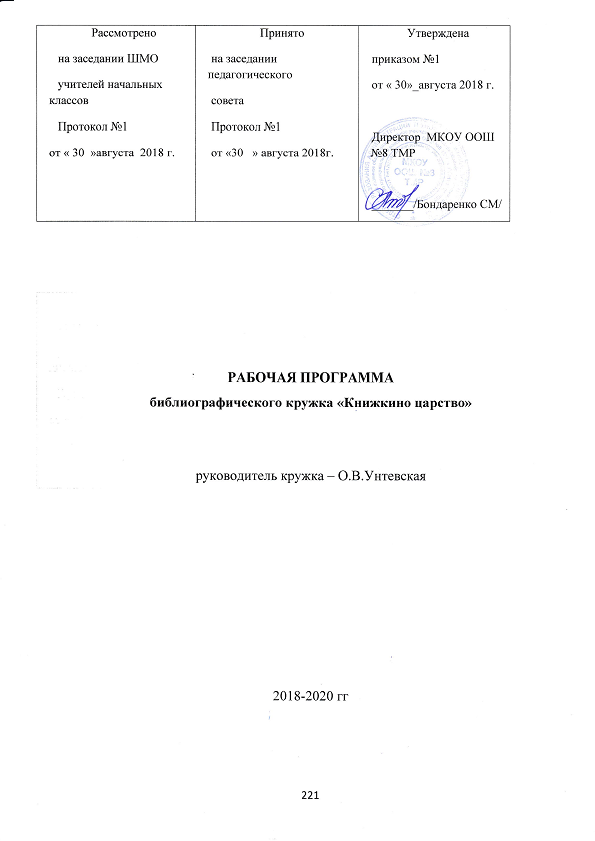 